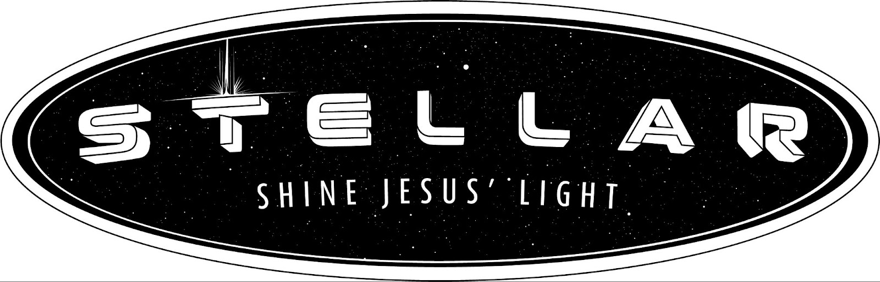 (One Per Child/ Uno por niño o niña)Heather Santos (Director) heather.e.santos@gmail.comT-Shirt Size/Talla de camiseta (Circle One/ Un círculo):  Youth—XS  SM  MED  LG  XLAdult/adulto o adulta —XS  SM  MED  LG  XL  2XL  3XL  4XLChild’s Name/El nombre del niño: ________________________________Child’s Gender/Sexo del niño: ______Child’s Age/Edad del niño: ______ Date of Birth/Edad del niño: _____________ Grade/grado: PK  K  1  2  3  4 5Parent(s)/Guardian(s)/Padres/Guardianes: _______________________________________________________Street Address/Dirección: ______________________________________________________________________City/Dirección: ______________________________ State/Estado: _________ Zip/Código postal: ___________Home Phone/Teléfono de casa: (_______) ____________ Cell Phone/Teléfono móvil: (_____) _____________Email/Correo electrónico: ______________________________________________________________________Home Church/Iglesia donde asise: _______________________________________________________________             Allergies, medical conditions or special needs/Alergias, Condiciones Médicas o Necesidades: Especiales             ______________________________________________________________________________________             ______________________________________________________________________________________   In case of emergency, contact/en caso de emergencia: _____________________________________________Phone/Teléfono: _______________________Relationship to Child/Relación con el niño o niña: _____________I.  MEDICAL CONTACT INFORMATION AND TREATMENT A. EMERGENCY CONTACT INFORMATION Name: ____________________________________________ Relationship: _______________Home/Cell Phone (____) ________________________________________________________ Medical Insurance carrier: __________________ Policy number ________________________Address: _____________________________________________Phone (     ) ______________Member’s Name ________________________________Phone (___) ____________________Family Doctor: ________________________________ Phone (___) _____________________B. EMERGENCY MEDICAL TREATMENT: In the event of an emergency, the undersigned hereby give(s) permission to transport the Participant(s) to a hospital for emergency medical or surgical treatment. The undersigned wish(es) to be advised prior to any further treatment by the hospital or doctor. In the event of an emergency, if the undersigned cannot be reached at the above numbers, contact: Name & relationship: __________________________________ Phone (__) _______________II. CONSENT FOR RELEASE OF PERSONALLY IDENTIFIABLE INFORMATION The undersigned hereby consent to the release of photographs and names of the Participant(s) to be used by the Diocese of Raleigh and St. Paul Parish for future promotional programs of the Diocese and parish.  If you have any questions or concerns, please contact Heather Santos 336-509-5229. ______ Please initial here if you DO consent to the release of personally identifiable           information.______ Please initial here if you DO NOT consent to the release of personally identifiable information. III. CODE OF BEHAVIOR 1. The Participant(s) must stay and participate in the entire event.  The Participant(s) may not leave the premises unless accompanied by an adult leader, parent, or legal guardian. 2. The possession or use of alcohol, tobacco, drugs, or weapons of any kind is not permitted. 3. Foul language is not tolerated. 4. The Participant(s) must comply with any and all directions of VBS staff. 5. The Participant(s) must respect the rights and property of others. Damage to or defacing of property will be the financial responsibility of the Participant(s) involved and the undersigned. 6. Failure to abide by this Code of Behavior may result in a request to the undersigned to transport offending Participant(s) from the premises, and the undersigned shall immediately comply with the request. IV. PHOTO/VIDEO RELEASEI consent to the use by St. Paul (“the parish”) and The Diocese of Raleigh (“the diocese”) of any videotapes, photographs, slides, audiotapes, or any other video or audio reproduction in which I or my child(ren) may appear. I understand that these materials are being used for promotion of youth ministry in the parish and/or the Diocese. Such promotional activities extend to recruitment, advocacy, fund raising, etc. Pictures may appear on the parish or diocesan website. I release the staff and volunteers of the parish and the diocese from any liability connected with the use of my/child(ren) picture or voice recording as part of any of the above or similar activities and further, that such use shall be without payment of fees, royalties, special credit, or other compensation. V. PERMISSION  The undersigned hereby state(s) that (he/she/they) (is/are) the (parent/parents/guardian) of the above named Participant(s) and have full legal responsibility for the Participant(s). The undersigned hereby grant(s) permission for the Participant(s) to participate in the Faith Formation Program.  VI. PERMISSION TO EMAIL, TEXT or CALL (Please check all that apply)I/We give Saint Paul Catholic Church and its programs permission to contact me/us in the following manner:  ____ Email   ____ Text Message ____ PhoneVII. SIGNATURES  THE UNDERSIGNED HAS READ, UNDERSTANDS AND HEREBY AGREES TO AND ACCEPTS ALL PROVISIONS IN THIS AGREEMENT Parent/Guardian: Signature_______________________________________________ Date_________________******************************************OFFICE use only*************************************Parishioner: Y/N Payment Received: ________________   Cash/Check #________________ 